OverviewThis procedure along with test code found under E1400390 is used to verify proper operation of the D1400078 Ultra-fast Shutter Driver Chassis.  This chassis operates at voltages up to 500VDC and portions of this procedure assume that the person performing the test be familiar with high voltage circuit testing, The Test Technician or Engineer MUST be a LIGO approved Qualified Electrical Worker specifically authorized to work on energized equipment.  This procedure also assumes a considerable familiarity with Cypress PSoC programming and the fast shutter in general.Table 1DC Measurements SectionQuiescent current drawExternal to the chassis under test insert a Fluke Multi-meter in series with each power form and measure the power supply current.  Record the results in the following table.  Mark each measurement as Pass or Fail.  The USB programming cable must not be actively plugged into the front panel of the chassis as this alters the current draw on the +18V supply.  Remove meter and turn off HV after completion of the quiescent current measurements.Table 2 Quiescent Current DrawTest Procedure Using Test CodeEnsure the main drive cable is not attached to a fast shutter.  Attach the20 ohm test load to main drive output.  The test load has an integral short circuit between the coil integrity pins to bypass the Open Load interlock.  Attach test board, D1400208, to front panel 9 pin D-sub and then turn on the LV supplies.  Load the test code into the USB jack on the front panel using the PSoC programming software.Table 3Test Procedure Using Normal Operational CodeDuring this portion of the test, the normal operating code is loaded into the shutter and a series of tests verifies the normal operation of the shutter circuitry when delivering high current, high voltage pulses to a 20 ohm resistive dummy load.  The HV is initially de-energized in this test until specified under the test instructions.  The test board D1400208 should still be attached to the front panel test port.Table 4Figure 1 shows a typical 21.5A leading edge current pulse corresponding to a capacitor voltage of 433VDC when fired into a 20 ohm resistive dummy load.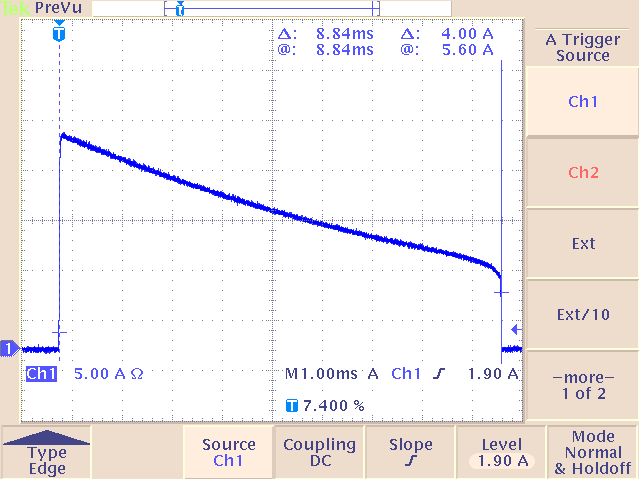 Figure 2 shows the dummy load with integral short, clamp-on current probe, and test board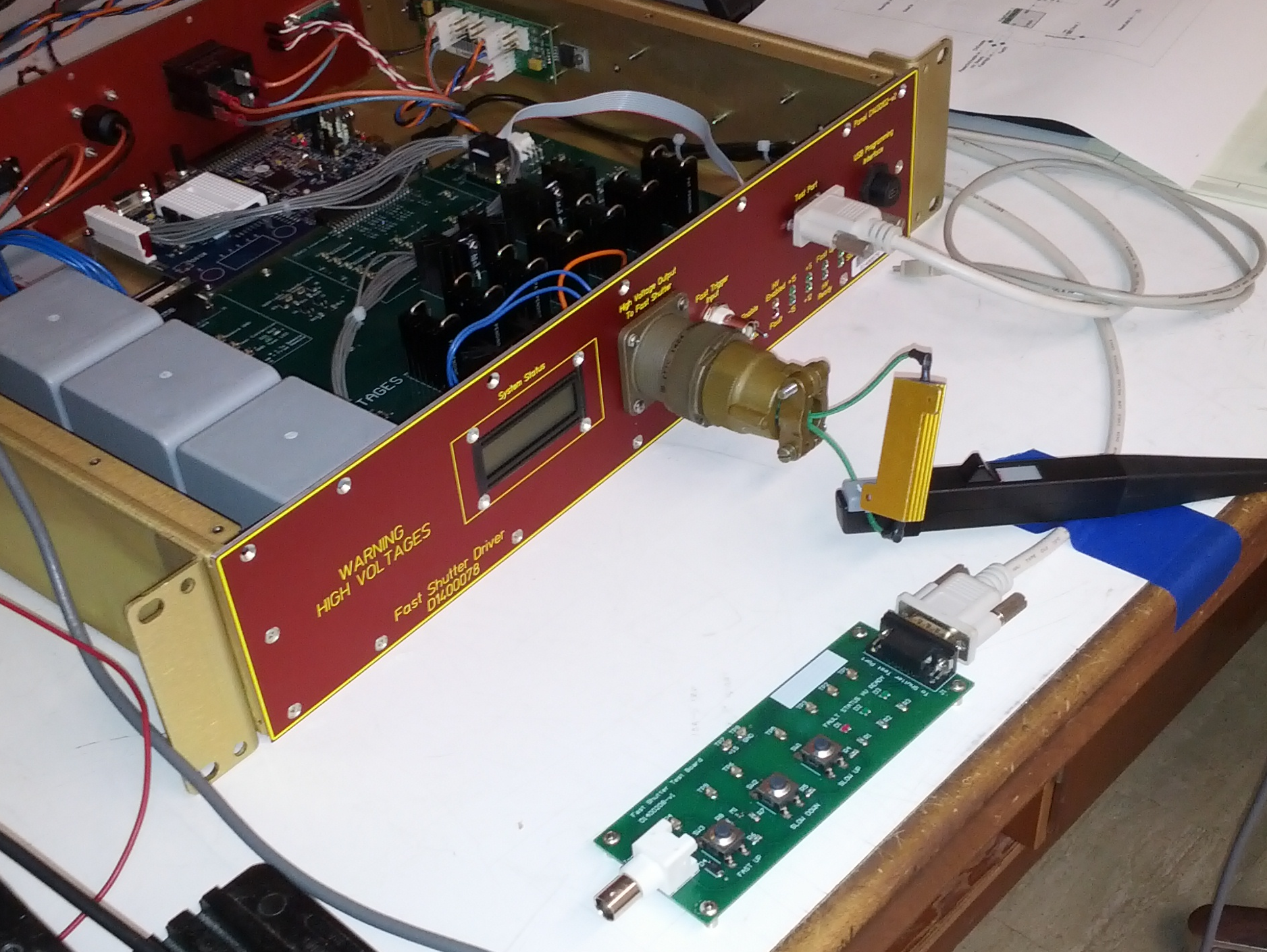 TitleFast Shutter Driver Test ProcedureAuthorR. Abbott, CaltechDate11 November 2014Hardware VersionPCB D1300780-v5 in Chassis D1400078Chassis Serial NumberDateTested ByOverall Test ResultPASSFAILOverall Test ResultQuiescent Current Draw (mA)Specified ValueMeasured ValuePassFail+18V Supply160mA +/- 20mA-18V Supply30mA +/- 20mA+450V +/-5V on rear panel HV input with front panel HV switch ON1.4mA+/-0.5mATestSpecified ResultMeasured ValuePassFailUsing the HV Enable switch on the front panel verify the LED is functional by enabling and disabling--HV Enable OFF, then apply +450V +/-5V on rear panel HV input LCD Capacitor Charge Voltage = 0 VDCHV Enable ON, then OFF after measurement.  Terminate step by pushing SLOW UP on test boardLCD Capacitor Charge Voltage = 433VDC +/-10VDCPush SLOW DOWN on test boardLCD = OKPush FAST UP on test boardLCD = OKSimulate open coil by removing test load with integral shortFault LED ON (Red), LCD = OKSTATUS LED Test.  Terminate with SLOW UPSTATUS LED (Green) flashingFAST UP LED Test.  Terminate with SLOW UPFAST UP LED (Green) flashingHV READY LED Test.  Terminate with SLOW UPHV READY LED (Green) flashingSLOW UP LED Test.  Terminate with SLOW UPSLOW UP LED (Green) flashingSLOW DOWN LED Test.  Terminate with SLOW UPSLOW DOWN LED (Green) flashingTestSpecified ResultMeasured ValuePassFailLoad the regular Pulser code (not test code) under E1400390 then unplug the programming USB cable--Momentarily unplug the test board from the front panel and observe the FAULT LED is lit after ~5 seconds Fault LED ONPush SLOW UP on test boardVerify SLOW UP LED lit and +18V supply current increases by ~160mAPush SLOW DOWN on test boardVerify a brief flash on SLOW DOWN LEDAttach Tektronix TCP202 clamp-on current probe around positive wire leading to 20 ohm resistive load.  See Figure 2----Put HV ENABLE switch to DISABLE and apply 450VDC +/- 5VDC to HV power input on rear panel.  HV ENABLE switch to ENABLEVerify HV READY LED on after ~10 seconds and that the LCD reads 433VDC +/-10VDCSet O-scope for single shot trigger off the rising edge of current pulse.  Initiate a pulse by pushing FAST UP and compare the result to Figure 1Verify the rising edge of the current pulse is  21.5A +/-1A and that the SLOW UP LED is onPush SLOW UPVerify the SLOW UP LED is not onPut HV ENABLE switch to DISABLE Verify the capacitor charge voltage on the LCD display decays to less than 50VDC in less than 10 seconds Turn off HV and LV supplies--